Product Overview:Comes with 2 ultra-efficient thermal heat pipes. Compatible with HTPC and ITX chassis. PWM air cooling solution powered by Heat Core Touch Technology (HCTT) and equipped with high efficiency fins. Compatible with most current motherboard designs. 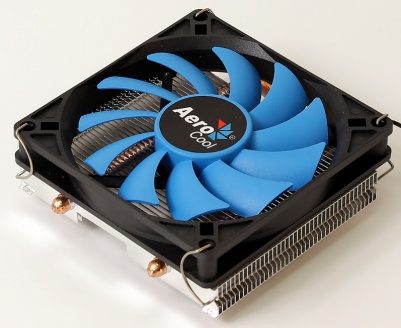 